Inscrire dans la barre d’adresse :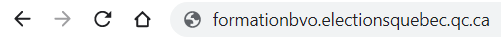 Formation : formationbvo.electionsquebec.qc.ca Évaluation :Nous joindre : Inscrire dans la barre d’adresse :Formation : formationbvo.electionsquebec.qc.ca Évaluation :Nous joindre :Inscrire dans la barre d’adresse :Formation : formationbvo.electionsquebec.qc.ca Évaluation :Nous joindre :Inscrire dans la barre d’adresse :Formation : formationbvo.electionsquebec.qc.ca Évaluation :Nous joindre :Inscrire dans la barre d’adresse :Formation : formationbvo.electionsquebec.qc.ca Évaluation :Nous joindre :Inscrire dans la barre d’adresse :Formation : formationbvo.electionsquebec.qc.ca Évaluation :Nous joindre :Inscrire dans la barre d’adresse :Formation : formationbvo.electionsquebec.qc.ca Évaluation :Nous joindre :Inscrire dans la barre d’adresse :Formation : formationbvo.electionsquebec.qc.ca Évaluation :Nous joindre :Inscrire dans la barre d’adresse :Formation : formationbvo.electionsquebec.qc.ca Évaluation :Nous joindre :Inscrire dans la barre d’adresse :Formation : formationbvo.electionsquebec.qc.ca Évaluation :Nous joindre :